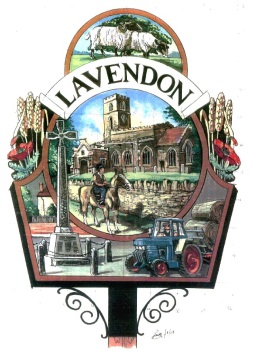 Minutes of the Monthly meeting of Lavendon Parish Council held at The Pavilion on 12th December 2022Present: - Steve Axtell (Chairman) Ann Kelcey (Cllr)  Louise O’Boyle (Cllr)Martino Ginepro (Cllr)Alex Mountcastle Cllr)Michelle Ramsden (Cllr)David Hosking (Ward Councillor)Pam Ayres (Clerk)Apologies for Absence were received from: - Mike Rutherford (Cllr)	Arlene Ormston (PCSO)Keith McClean (Ward Councillor)Peter Geary (Ward Councillor)Meeting commenced at 7:30pm       Minutes of previous meeting
	The Minutes of the Meeting held on 14th November 2022 were confirmed as correct and signed 	by the Chairman, Steve Axtell.      Declaration of Interest
	 No declarations of interest were received.	Public Question Time	There were no members of the public present     .     	Ward Councillors ReportWard Cllr David Hosking provided the following report: -4.1       A509 closure in and around Olney town centre  	The A509 through Olney was closed last month to allow Cadent Gas, National Grid and Anglian Water 	to carry out work connecting their services to a building on the High Street. MKCC officers did their 	utmost to ensure disruption was kept to a minimum by ensuring that all the work was carried out at 	the same time. The road was due to be closed for 5 days however, whilst 	the work was 	being carried 	out, a sinkhole was discovered. This resulted in additional and significant work being carried out 	which meant the road was closed for a further 3 days. Ward Cllr Hosking stated that by officers taking 	the decision to carry out the work at the same time, avoided a future, and potentially longer road 	closure. 4.2       EV charging points	MKCC recent proposals for EV charging points includes the installation of 30 charging points in Olney. 	Cllr Hosking advised that ward Councillors do not support the application for the charging points as this 	would result in a reduction in 8 parking spaces in the town, where parking spaces are already at a 	premium. 4.3       41 Bus Service 	A briefing note is expected imminently from Stagecoach. It is likely to say that there is a £120k 	shortfall in funding.	AP1. Clerk to contact Cllr Hosking if the briefing note is not received.4.4	Waste collections service suspended 	Due to the severe weather, today’s waste collection service was suspended. Crews should be out 	tomorrow to collect black bags. Food and garden waste collections will remain suspended all week. 	PCSO’s Report	PCSO Arlene Ormston was unable to attend the meeting but sent the following report:Crime Report / Incidents from14/11/2022 – 12/12/2022m	2 x Antisocial Behaviour Other issues arising in surrounding villagesHare coursing in surrounding villages	Finance Report – 	a. Payments and receipts for October 2022 and November 2022 were presented and approved. 	b. Purchases for approval – None	c. Scrutinising volunteer – Cllr Kelcey     Clerk’s Report7.1	Warm Space The Parish Council has been awarded funding of £500 to help support the Baptist Church with its Warm Welcome Space initiative.7.2        Allotment Tenancy agreements have recently been entered into with 2 new allotment holders.
7.3        Old SchoolAn acceptance form has been sent to the insurance company and the cash settlement is expected shortly.7.4        Pre-School S106 application has been heard by the Education Board and will now go to CSIB on 14 December for a final decision.7.5       Election of new councilorFollowing the recent resignation of Cllr Karyn Martynski, MKCC have advised that no request for an election was received, and the vacant post could therefore be filled by co-option. A brief discussion took place, and it was agreed that Councillors would provide the Clerk with the names of potential candidates before the next meeting. 	AP2. Councillors to provide the Clerk with the names of potential candidates before the next meeting. 7.6       Age UK The Clerk reported that she’d recently had a meeting with a Social Prescribing Link Worker from 	Cobbs Garden Surgery in Olney and provided the following overview of the points discussed: -The purpose of the meeting was to explore potential gaps in resources available in Lavendon.Social Prescribing service, helping people find non-medical solution to problems that are affecting their health.There is currently no Social Prescribing Link Worker for the surgery in Harrold, but this is being looked at. The service is available for anyone over 18Funding is available for local communities2 elements to Social Prescribing: -LiveLife Service (Age UK) – No GP referral required (Self-referral or through family and friends)NHS Social Prescribing – GP referral requiredIssues identified that are likely to impact on people’s wellbeing include: -lack of public transport (Access to Doctor’s surgery/shopping/amenities)Cost of living crisis Social isolation Outcome agreed: – LiveLife Social Prescribing Service would be a useful contact for the residents of Lavendon. Explore the possibility of arranging a drop-in session to raise aware amongst residents. 	Specific Agenda items8.1	Budget proposal 2023-24 The draft budget for 2023-24 was discussed at length and it was agreed that further	clarification/information was needed, and it would therefore be prudent to defer deciding on the 	budget until the next meeting. 	AP3. Clerk to provide a more detailed breakdown of the figures prior to the next meeting.8.2	Devolved landscaping and ground maintenance service The Clerk provided details of a further quote obtained from a third-party contractor which was split between grass cutting and ground maintenance. In addition, Cllr Ginepro outlined to the meeting, the details of a comprehensive landscaping budget breakdown for 2023-24 which set out the scope of works required and estimated costs. A discussion took place, the focus of which centered around the most cost-effective way of providing the service whilst maintaining the highest landscaping standards. It was agreed that a further quote was needed from the third-party contractor to include all the scope of works as set out in the landscaping budget.AP3. Clerk to obtain a quote from third party contractor to include full scope of works as set out in the landscaping budget. 	Planning Applications             	There were no new planning applications.Next Monthly Meeting is to be held on Monday 9th January 2023 at the slightly earlier time of 6:30pm. The meeting closed at 21:20Signed: …………………………………………………………  ChairmanDated:  ……………………………………………………………